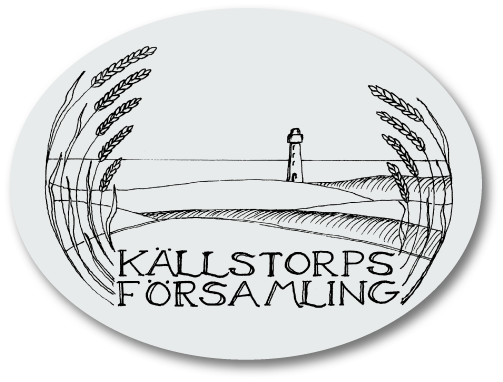 VÅRD OCH SMYCKNING AV GRAVPLATSER 2018VÅRD AV GRAVPLATSERVård av gravplats innebär att gravplatsen hålls i ordnat och värdigt skick och omfattas av följande arbetsmoment:Befintlig rabatt rensas och luckras under växtsäsongen. Singelyta skyfflas, häck som omgärdar gravplatsen klipps och löv räfsas upp. Gräskanter mot rabatt, och i förekommande fall mot gravvårdar och stensocklar, putsas. Vissna blommor samt blomsterdekorationer tas bort. Vår- och sommarblommor putsas.GRAVPLATSERPris per år för vård av gravplatsPris för skötsel av större gravplatser ges efter individuell bedömningStorlekStorlek     Liten rabatt     Liten rabatt     Liten rabatt     Liten rabattStor rabattStor rabattStor rabattStor rabattUrngravplats och 1 - gravplats1 - gravplats- 3,1 kvm- 3,1 kvm630 kr1 025 kr1 025 kr1 025 kr2 - gravplats2 - gravplats3,2 - 6,2 kvm3,2 - 6,2 kvm865 kr1 260 kr1 260 kr1 260 kr3 - gravplats3 - gravplats6,3 - 9,3 kvm6,3 - 9,3 kvm1 180 kr1 575 kr1 575 kr1 575 kr4 - gravplats4 - gravplats9,4 - 12,4 kvm9,4 - 12,4 kvm1 515 kr1 810 kr1 810 kr1 810 kr5 - gravplats5 - gravplats12,5 - 15,5 kvm12,5 - 15,5 kvm1 730 kr2 125 kr2 125 kr2 125 kr6 - gravplats6 - gravplats15,6 - 18,6 kvm15,6 - 18,6 kvm1 765 kr2 360 kr2 360 kr2 360 kr7 - gravplats7 - gravplats18,7 - 21,7 kvm18,7 - 21,7 kvm2 280 kr2 675 kr2 675 kr2 675 kr8 - gravplats8 - gravplats21,8 - 24,8 kvm21,8 - 24,8 kvm2 515 kr2 910 kr2 910 kr2 910 kr9 - gravplats9 - gravplats24,9 - 27,9 kvm24,9 - 27,9 kvm2 830 kr3 225 kr3 225 kr3 225 krKostnad för skötsel av större gravplatser ges efter individuell bedömning.Kostnad för skötsel av större gravplatser ges efter individuell bedömning.Kostnad för skötsel av större gravplatser ges efter individuell bedömning.Kostnad för skötsel av större gravplatser ges efter individuell bedömning.Kostnad för skötsel av större gravplatser ges efter individuell bedömning.Kostnad för skötsel av större gravplatser ges efter individuell bedömning.Kostnad för skötsel av större gravplatser ges efter individuell bedömning.Kostnad för skötsel av större gravplatser ges efter individuell bedömning.Kostnad för skötsel av större gravplatser ges efter individuell bedömning.Kostnad för skötsel av större gravplatser ges efter individuell bedömning.Vård av urngravplats i gräsmattaVård av urngravplats i gräsmattaVård av urngravplats i gräsmattaVård av urngravplats i gräsmattaVård av urngravplats i gräsmattaper år218 kr218 kr218 krVård av gravplats upplåten i förtidVård av gravplats upplåten i förtidVård av gravplats upplåten i förtidVård av gravplats upplåten i förtidVård av gravplats upplåten i förtidper år307 kr307 kr307 krVård av gräsytorper m222 kr22 kr22 krVård av rabatterper m242 kr42 kr42 krAskgravplatsUpplåtelse, gravvård och skötselUpplåtelse, gravvård och skötselUpplåtelse, gravvård och skötselUpplåtelse, gravvård och skötsel25 år16 720 kr16 720 kr16 720 krBLOMSTERSMYCKNINGBLOMSTERSMYCKNINGBLOMSTERSMYCKNINGBLOMSTERSMYCKNINGBLOMSTERSMYCKNINGI blomstersmyckning ingår stor eller minipåsklilja till påsk, I blomstersmyckning ingår stor eller minipåsklilja till påsk, I blomstersmyckning ingår stor eller minipåsklilja till påsk, I blomstersmyckning ingår stor eller minipåsklilja till påsk, I blomstersmyckning ingår stor eller minipåsklilja till påsk, I blomstersmyckning ingår stor eller minipåsklilja till påsk, I blomstersmyckning ingår stor eller minipåsklilja till påsk, vit ljung eller vit chryssantemum till allhelgonahelgen samt vit ljung eller vit chryssantemum till allhelgonahelgen samt vit ljung eller vit chryssantemum till allhelgonahelgen samt vit ljung eller vit chryssantemum till allhelgonahelgen samt vit ljung eller vit chryssantemum till allhelgonahelgen samt vit ljung eller vit chryssantemum till allhelgonahelgen samt vit ljung eller vit chryssantemum till allhelgonahelgen samt granrisdekoration till advent.granrisdekoration till advent.granrisdekoration till advent.Pris per år inkl utläggning och borttagning: Pris per år inkl utläggning och borttagning: Pris per år inkl utläggning och borttagning: Pris per år inkl utläggning och borttagning: Pris per år inkl utläggning och borttagning: stor dekorationstor dekorationstor dekoration620 kr620 kr620 krliten dekorationliten dekorationliten dekoration615 kr615 kr615 krEXTRA ARBETENEXTRA ARBETENEXTRA ARBETENArbetskostnadper tim524 kr524 kr524 krBevattningper säsong315 kr315 kr315 krSingel inklusive utläggningSingel inklusive utläggningSingel inklusive utläggningper hl236 kr236 kr236 kr